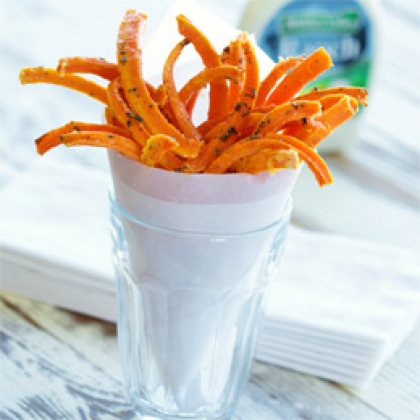 Prep Time 5 minutesCook Time 30-35 minutes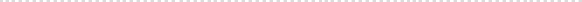 Carrot FriesWhat you'll need1 pound carrots, (about 5 or 6 large) peeled and cut into 4-inch x 1/4-inch sticks1 packet Hidden Valley® The Original Ranch® Salad Dressing & Seasoning Mix1 teaspoon olive oil1 teaspoon corn starchHow to make itPreheat the oven to 400° F.In a large bowl, combine the carrots together with the olive oil, corn starch and Hidden Valley® The Original Ranch® Salad Dressing & Seasoning Mix, and toss until well coated.Using a sheet tray or quarter sheet pan, spray generously with cooking spray. Arrange the carrots in a single layer on rack and bake for 25 to 30 minutes or until crispy.Bake for 35 minutes for extra crispy fries.